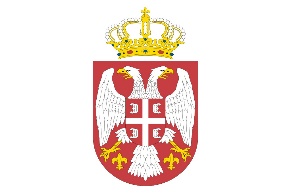 Тел: +381 (010) 311 577, 311 894, 311 876 * Факс: +381 (010) 311 891З А П И С Н И К Са седнице Савета округа одржане 07.10.2016.године са почетком у 1000 сати,у просторијама Пиротског управног округа   Дневни ред:Усвајање Пословника о раду Савета Пиротског управног округа.     2.    Контрола нелегалног промета дувана и дуванских производа која се обавља на јавним површинама у јединицама локалне самоуправе.    3.    Примена и реализиција Закона о озакоњењу и е-управа.    4.    Сарадња републичких инспекцијских служби са локалним самоуправама.    5.    Разно	Седници Савета присуствовали су:  -    председник Савета округа-  Драгана Тончић,-    председник  Општине Димитровград- Владица Димитров,-    председника Општине Бабушница, Драган Видановић,-   помоћник градоначелника града Пирота, Милица Голубовић,-   заменик председника Општине Бела Паланка, Мирослав Маринковић,-   секретар- Гордана Ђурић. 2.            После усвајања записника са претходне седнице и усвајања измена Пословника о раду Савета, председник Савета, Драгана Тончић обавестила је присутне да је на територији РС уочена појава нелегалног промета дувана и дуванских производа на јавним површинама, и да је Влада РС образовала Радну групу за борбу против кријумчарења дувана. Задатак Радне групе је да координира рад свих надлежних субјеката и о резултатима  рада извештава председника Владе РС, господина Александра Вучића. С тим у вези, истакнуто је да је од изузетног значаја да начелници управних округа, сагласно својим овлашћењима и надлежностима, а у договору са председницима општина, односно градоначелницима, размотре могућност већег укључења комуналне инспекције(у делу поверених послова) у борби против нелегалног промета дувана и производа од дувана, спроводећи инспекцијски надзор изван продајног објекта. У циљу ефикаснијег рада, потребоно је да комуналне инспекције у јединицама локалних самоуправа израде оперативне планове инспекцијског надзора са дефинисаним активностима и роковима за њихово спровођење, да прикупљене податке достављају начелницима округа, који ће на месечном нивоу извештавати Министарство државне управе и локалне самоуправе и радну групу.Закључак: Представници општина и града Пирота ће својим надлежним службама дати потребне инструкције у вези са постављеним задатком, а што се тиче тренутног стања на територији пиротског округа, није евидентирана  појава нелегалне трговине дуваном и прерађевинама од дувана.3.      У организацији Министарства грађевинарства, саобраћаја и инфраструктуре, 19.септембра 2016.године одржан је састанак са представницима свих јединица локалне самоуправе и начелницима Пчињског, Пиротског и Јабланичког округа. Скоро годину дана након ступања на снагу Закона о закоњењу објеката, нису постигнути значајни резултати у легализацији великог броја нелегално изграђених објеката. Интерес Министарства и Владе РС је да сви они који испуњавају прописане услове и који су у поступку озакоњења што пре добију решења и окончају започете поступке уписом својих непокретности у јавну књигу о евиденцији непокретности и правима на њима. Такође, уочен је мањак грађевинских инспектора на терену, па је Министарство сугерисало да локалне самоуправе где постоји проблем недостатка грађевинских инспектора и и референата на пословима е-управе, могу поднети захтев за пријем ових кадрова.Закључак: Представници општина су се изјаснили да у својим службама имају по једног грађевинског инспектора, и да је то недовољно за обављање редовних активности.4.       У вези са четвртом тачком дневног реда, председник Савета је истакла да је пре одржавања седнице Савета одржала колегијум са шефовима инспекцијских служби који су је обавестили о активностима  на територијама локалних самоуправа. Подсетила је представнике  општина Димитровград и Бела Паланка да су још пре две године добили Решења  о заштити зона изворишта, која још увек нису спроведена. Што се тиче болести- нодуларни дерматитис код говеда, инспектори су обавестили да је одјављена зараза говеда у три општине у којима је и била евидентирана, али да се на северу земље појавила болест“плави језик“па се саветује појачана опрезност.Такође, Председник Општине Димитровград је указао на проблем пријеве боравка странаца на територији ове Општине, и предложио појачану активност туристичког инспектора. Представник  Општине Бела Паланка поставио је питање да ли постоји могућност да издавање пасоша за животиње поред ветеринарске инспекције може да врши и Ветеринарска станица, с обзиром да се због мањка ветеринарских инспектора дуго чека на издавање пасоша.Закључак:У вези са проблемом на територији Општине Димитровград, председник Савета ће заказати састанак са начелницима туристичке и здравствене инспекције из Ниша на коме ће једна од тема бити и евидентирање и пријава странаца на територији наших општина. Прихваћен је предлог инспекцијских служби да надлежне службе локалних самоуправа  једном месечно достављају Стручној служби округа податке о поднетим захтевима за упис у регистар предузетника код Агенције за привредне регистре у Београду, с тим да Стручна служба округа ове податке прослеђује свим републичким инспекцијама на теритирији округа.      СЕКРЕТАР                                                           ПРЕДСЕДНИК САВЕТА ОКРУГА       Гордана Ђурић                                                                     Драгана ТончићРепублика Србија     Пиротски   управни  округБрој: 922-06-6/2016-01Датум: 10.10.2016.        П И Р О ТRepublic of SerbiaDistrict of Pirot83, Srpskih vladara str.18300 Pirot